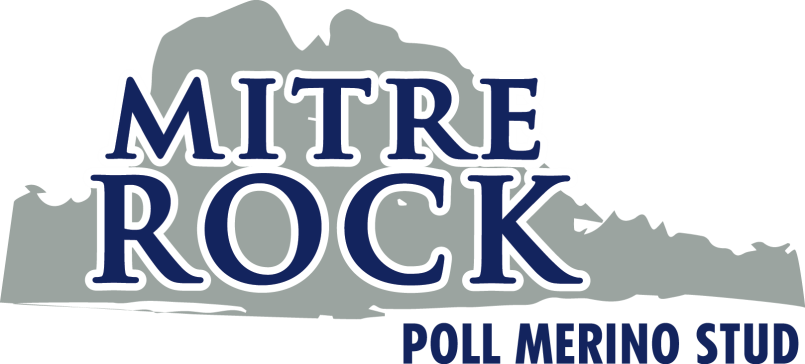 LOT TAGSIREDAMDOBBTFDSDCVCFCURVESFWEIGHTAMR140062UDSIM121288F2-12-002203/09/14221.43.516.498.95820.198.4BMR140057UDSIM121288WR000530/08/14222.13.114.099.36320.485.8CMR140040UDSIM121288KP002720/08/14119.52.713.899.95018.079.6DMR140020UDSIM121288KP003526/07/14219.82.914.699.86218.380.2EMR140001UDSIM121288KP003420/07/14121.33.516.499.15920.082.0FMR140003UDSIM121288KP004320/07/14118.92.714.399.95817.589.8GMR140050UDSIM121288F1-12-015830/08/14219.22.915.199.86517.993.2HMR140060UDSIM121288WR000203/09/14218.83.116.599.75817.786.6IMR140019UDSIM121288F1-12-011626/07/14220.73.115.099.65719.281.6JMR140010UDSIM121288KP003621/07/14119.73.015.299.85318.385.4KMR140053UDSIM121288F1-11-005230/08/14120.34.220.798.26519.786.6LMR140038UDSIM121288KP001615/08/14120.73.315.999.36219.482.4